THIS FORM IS ONLY FOR THE USE OF THOSE PEOPLE WHO DO NOT HAVE ACCESS TO LIFEGUARD. If you have access to LifeGuard, please go to the COVID-19 tab on your homepage and record this data directly; no form is required 
(QRG on LifeGuard homepage).CONFIDENTIALThis form and supporting evidence of vaccination is to be provided to your supervisor (for LifeGuard entry) 
or emailed along with supporting evidence to HSECovid19@linxcc.com.au. Evidence requirements:Dose 1 - text, email, QR code from testing site, vaccination card, or vaccination certificate.Dose 2 - digital vaccination passport.Your vaccination information will be entered into LifeGuard under limited access arrangements in accordance with the current protocol of the business for dealing with medical records. The COVID-19 email address is only accessible to limited employees, and the email you send through will be destroyed once this information is entered into the system. The information will only be accessible to those who require it to address matters related to the health and safety of our work environment and to ensure compliance with applicable public health orders and directives.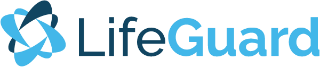 Employee nameEmployee IDBusiness UnitSiteVaccination Status1st Dose1st DoseFully VaccinatedUnable to be vaccinated for medical reasonsUnable to be vaccinated for medical reasonsDo not intend to 
be vaccinatedDo not intend to 
be vaccinatedIntend to 
be vaccinatedIntend to 
be vaccinatedVaccination 1DateEvidence attachedEvidence attached  Yes  Yes  NoVaccination 2DateEvidence attached - digital vaccination passport Evidence attached - digital vaccination passport   Yes  Yes  NoVaccination certificateEvidence attachedEvidence attachedEvidence attachedEvidence attached  Yes  Yes  No  No  No